ANEXA Nr. 2: CATEGORIILE de lucrari de îmbunatatiri funciare pentru care se emit atestari persoanelor juridice si fizice pentru a desfasura activitati de îmbunatatiri funciare pe terenuri din domeniul agricol1.Îndiguiri si regularizari ale cursurilor de apa de interes local, care cuprind, dupa caz:a)îndiguiri;b)calibrari si reprofilari de albii, taieri de coturi, derivatii;c)consolidari de maluri, acumulari temporare.2.Amenajari de irigatii, care cuprind, dupa caz:a)captarea apei: prize cu pompare si/sau gravitationale, puturi forate, conducte, bazine de aspiratie si de refulare, aparari si consolidari de maluri, lucrari pentru dirijarea curentilor de apa, cu montajul instalatiilor aferente;b)aductiunea si distributia apei: canale, conducte, noduri hidrotehnice, stavilare, constructii de traversare si subtraversare, statii de pompare, bazine de aspiratie si de refulare, consolidari, captuseli, cu montajul instalatiilor aferente;c)amenajarea interioara: canale si conducte îngropate, care alimenteaza cu apa instalatiile de irigatii si, dupa caz, montajul agregatelor de pompare mobile si al instalatiilor aferente, lucrari de nivelare a terenului;d)montajul instalatiilor de irigatii si al agregatelor de pompare mobile, pentru aplicarea udarilor;e)evacuarea apei în caz de avarii: canale, conducte, deversoare, stavilare, cu montajul instalatiilor aferente;f)lucrari si masuri pedoameliorative prevazute la art. 2 alin. (2) lit. e) din Legea îmbunatatirilor funciare nr. 138/2004, republicata;g)fabricarea de instalatii de irigat.3.Orezarii, care cuprind, dupa caz: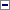 a)captarea apei: prize cu pompare si/sau gravitationale, conducte, bazine de aspiratie si de refulare, aparari si consolidari de maluri, lucrari pentru dirijarea curentilor de apa, cu montajul instalatiilor aferente;b)lucrari pentru aductiunea si distributia apei: canale, conducte, noduri hidrotehnice, stavilare, vanete, constructii de traversare si de subtraversare, statii de pompare, consolidari, captuseli, cu montajul instalatiilor aferente;c)colectarea si evacuarea apei: canale, conducte, lucrari de traversare si de subtraversare, consolidari, stavilare, cu montajul instalatiilor aferente;d)evacuarea apei în emisar: statii de pompare, bazine de aspiratie si de refulare, conducte, constructii de subtraversare, consolidari si aparari de maluri, cu montajul instalatiilor aferente;e)drumuri de exploatare;f)amenajarea interioara: lucrari de nivelare a terenului, digulete, rigole si canale de contur;g)montajul instalatiilor de irigatii si al agregatelor de pompare mobile, pentru aplicarea udarilor;h)alimentarea cu energie electrica, pentru automatizare si dispecerizare, cu montajul instalatiilor aferente;i)lucrari si masuri pedoameliorative, prevazute la art. 2 alin. (2) lit. e) din Legea nr. 138/2004, republicata.4.Amenajari de desecare si de drenaj, care cuprind, dupa caz:a)amenajari interioare: lucrarile de nivelare si de modelare a terenului, canale provizorii de colectare si de evacuare a apei, drenuri orizontale, drenuri verticale, cu montajul instalatiilor aferente;b)colectarea si evacuarea apei: canale, drenuri colectoare, drenuri verticale, conducte, lucrari de traversare si de subtraversare, statii de pompare, bazine de absorbtie si de refulare, noduri hidrotehnice, consolidari, cu montajul instalatiilor aferente;c)evacuarea apei în emisar: statii de pompare, bazine de aspiratie si de refulare, conducte, subtraversari, consolidari si aparari de maluri, cu montajul instalatiilor aferente;d)alimentarea cu energie electrica, pentru automatizare si dispecerizare, cu montajul instalatiilor aferente;e)drumuri de exploatare, stationari hidrogeologice, cu montajul instalatiilor aferente;f)lucrari si masuri pedoameliorative, prevazute la art. 2 alin. (2) lit. e) din Legea nr. 138/2004, republicata.5.Lucrari de combatere a eroziunii solului si de ameliorare a terenurilor afectate de alunecari, care cuprind, dupa caz:a)amenajarea versantilor / terenurilor în panta: nivelarea-modelarea terenurilor, captari de izvoare, drumuri cu rol antierozional, canale, debusee, terase, cleionaje, praguri, caderi, consolidari, lucrari de traversare si de subtraversare, drenuri, cu montajul instalatiilor aferente;b)masuri agrotehnice pentru protectia solului: sisteme de culturi pe curbele de nivel, în fâsii si în benzi înierbate, asolamente de protectie;c)lucrari pedoameliorative, prevazute la art. 2 alin. (2) lit. e) din Legea nr. 138/2004, republicata;d)amenajarea formatiunilor torentiale / ameliorarea torentialitatii / combaterea eroziunii de adâncire: nivelari - modelari si umpluturi cu terasamente, canale de nivel, plantatii silvice, împrejmuiri, taluzari, ziduri de sprijin, caderi în trepte, instalatii de curent rapid, consolidari, cleionaje, gardulete, traverse, praguri, baraje, casoaie, gabioane, canale de evacuare în emisar, lucrari de traversare si de subtraversare, cu montajul instalatiilor aferente;e)amenajarea si ameliorarea terenurilor afectate de alunecari: canale de evacuare a apei, drenuri, captari de izvoare, împaduriri, împrejmuiri, ziduri de sprijin, contrabanchete, lucrari de modelare-nivelare a terenului;f)stabilizarea / ameliorarea nisipurilor miscatoare / de combatere a eroziunii eoliene: lucrari de nivelare-modelare a terenului, de desecare, de drenaj, de irigatii, plantatii de protectie si de livezi, împrejmuiri, drumuri de exploatare, lucrari si masuri pedoameliorative si agrotehnice specifice, prevazute la art. 2 alin. (2) lit. e) din Legea nr. 138/2004, republicata.6.Amenajari pedoameliorative, care cuprind, dupa caz, lucrari de:a)nivelare-modelare, de scarificare, de afânare adânca, rigole si santuri de scurgere a apei, araturi în benzi cu coame;b)udari de spalare a saraturilor;c)aplicarea de amendamente, precum si îngrasaminte.7.Perdele forestiere de protectie a terenurilor agricole si plantatii pentru combaterea eroziunii solului.